Social Media ContentCoordinated Public Transit-Human Services Transportation Plan UpdateFebruary/March 2024DatePlatformPostImage/sFeb. 2TwitterFacebookHelp improve public transit in the Capital region.  Visit https://PublicInput.com/CoordinatedPlan2024 to complete a short online survey. Stop by a popup table near YOU next Tuesday and Wednesday.Learn More: https://PublicInput.com/CoordinatedPlan2024#CoordinatedPlanUpdate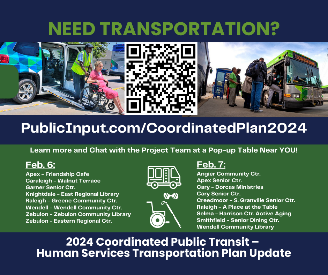 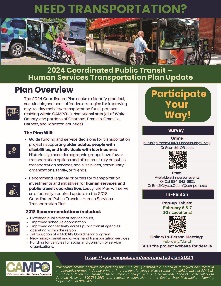 Feb. 2InstagramHelp improve public transit in the Capital region.  Visit https://PublicInput.com/CoordinatedPlan2024 to complete a short online survey. Stop by a popup table near YOU next Tuesday and Wednesday.Learn More: https://PublicInput.com/CoordinatedPlan2024#CoordinatedPlanUpdate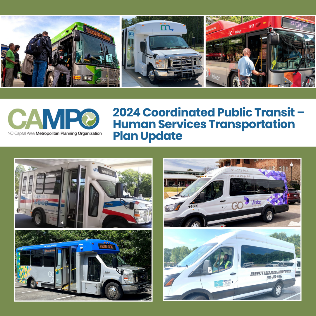 Feb. 5TwitterFacebookInstagramEl Plan Coordinado del 2024 busca identificar estrategias prácticas, sostenibles y rentables para mejorar la movilidad/transporte diario para todas las personas que residen dentro del área jurisdiccional de CAMPO (todo el condado de Wake y partes de Chatham, Franklin, Granville, Harnett, y Johnston).¡Participa a tu manera!
Encuesta En línea: https://Publicinput.com/CAMPOcommunitysurvey_espanol O escanea este código QREventos emergentes: 
6 y 7 de febrero 
¡Más de 10 ubicaciones! 
Su participación ayuda a garantizar que el Plan represente mejor las necesidades de transporte y movilidad dentro de la región de CAMPO.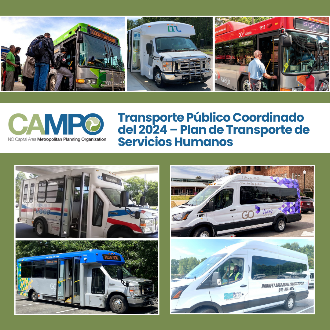 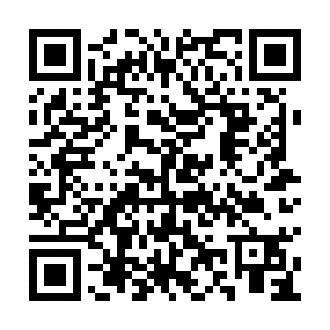 Feb. 6TwitterFacebookInstagramLive in or around Apex, Cary, Garner, Knightdale, Raleigh, Wendell or Zebulon*?  Share your ideas and opinions for improving public transportation! The project team for the Coordinated Plan Update will be in each of these jurisdictions TODAY!  And there will be more TOMORROW, too! Details at https://PublicInput.com/CoordinatedPlan2024 #CoordinatedPlanUpdate*@XXX(List Town handle/s) – USE TOWN/CITY SOCIAL HANDLES IN THE MESSAGE TEXT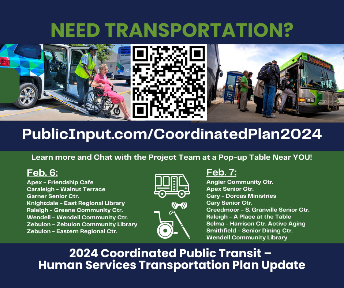 Feb. 7TwitterFacebookLive in or around Angier, Apex, Cary, Creedmoor, Raleigh, Selma, Smithfield or Wendell?*  Share your ideas and opinions for improving public transportation! The project team for the Coordinated Plan Update will be in each of these jurisdictions TODAY!  And there will be more TOMORROW, too! Details at https://PublicInput.com/CoordinatedPlan2024 #CoordinatedPlanUpdate*@XXX(List Town handle/s) – USE TOWN/CITY SOCIAL HANDLES IN THE MESSAGE TEXT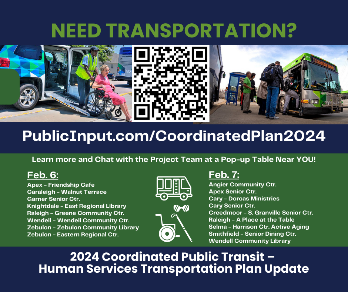 Feb. 8TwitterFacebookInstagramHave an idea or suggestion for improving transportation services for seniors, low-income individuals, and persons with disabilities?  CAMPO is listening.  Take the short survey today!https://PublicInput.com/CoordinatedPlan2024#CoordinatedPlanUpdateYOUTUBE:Crystal Video – Find on Digital ToolkitFeb. 14TwitterFacebookInstagramLive in a one-car household?  Is the lack of affordable transportation alternatives a challenge for you?  Learn about low-cost transportation services available throughout the Capital region.  Details at https://PublicInput.com/CoordinatedPlan2024¡La encuesta esta en Español!#CoordinatedPlanUpdate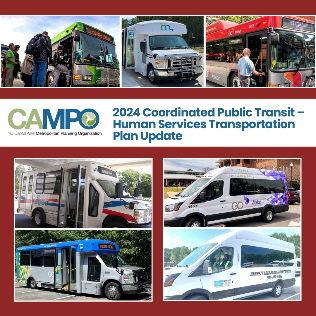 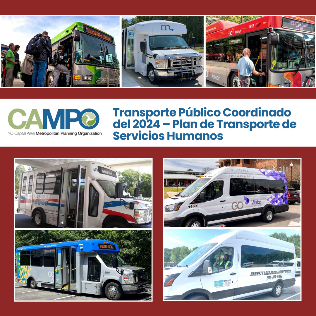 Feb. 21TwitterFacebookInstagramHave you taken the survey about public transit that is coordinated across our region to meet human service needs – for seniors, persons with low-incomes, disabled persons, etc.?  Do it now! Transit agencies across the region have joined together to update the region’s Coordinated Plan and your input is important! Visit https://PublicInput.com/CoordinatedPlan2024¡La encuesta esta en Español!#CoordinatedPlanUpdateQR Codes in English and Spanish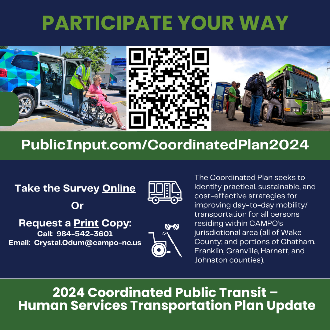 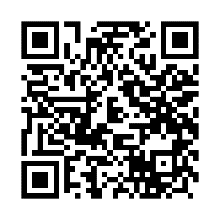 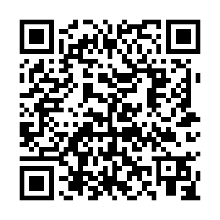 3/X (last few days before survey is closingTwitterFacebookInstagramOnly 2 days left to take the survey about the region’s public transit and human services transportation system. You need to be a part of this conversation!  ¡La encuesta esta en Español!#CoordinatedPlanUpdate  QR Codes in English and Spanish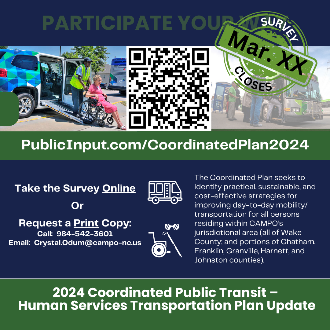 